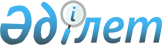 Қазақстан Республикасы Yкiметінің 1998 жылғы 19 наурыздағы N 231 қаулысына өзгерiстер енгізу туралы
					
			Күшін жойған
			
			
		
					Қазақстан Республикасы Үкiметiнің қаулысы 2001 жылғы 10 шілде N 938. Күші жойылды - Қазақстан Республикасы Үкіметінің 2002.05.29. N 594 қаулысымен ~P020594

      Қазақстан Республикасының Үкiметi ҚАУЛЫ ЕТЕДI: 

      1. "Шет елдермен ынтымақтастық жөнiндегi бiрлескен үкiметаралық комиссиялардың жұмысын жандандыру туралы" Қазақстан Республикасы Үкiметiнiң 1998 жылғы 19 наурыздағы N 231 P980231_ қаулысына (Қазақстан Республикасының ПҮКЖ-ы, 1998 ж., N 8, 56-құжат) мынадай өзгерiстер енгiзiлсiн:     көрсетiлген қаулыға 1-қосымшада:     1) Шет елдермен ынтымақтастық жөнiндегi бiрлескен үкiметаралық комиссиялардың қазақстандық бөлiгi тең төрағаларының құрамына:     "Қазақстан Республикасы - Еуропалық Одақ" ынтымақтастық кеңесiне - Қазақстан Республикасының Ауыл шаруашылығы министрi Ахметжан Смағұлұлы Есiмов енгiзiлсiн;     2) көрсетiлген құрамнан Алтай Абылайұлы Тiлеубердин шығарылсын.     2. Осы қаулы қол қойылған күнiнен бастап күшiне енедi.      Қазақстан Республикасының         Премьер-Министрi      Мамандар:       Қасымбеков Б.А.        Икебаева Ә.Ж. 
					© 2012. Қазақстан Республикасы Әділет министрлігінің «Қазақстан Республикасының Заңнама және құқықтық ақпарат институты» ШЖҚ РМК
				